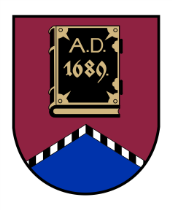 ALŪKSNES NOVADA PAŠVALDĪBAS DOMEATTĪSTĪBAS KOMITEJADĀRZA IELĀ 11, ALŪKSNĒ, ALŪKSNES NOVADĀ, LV – 4301, TĀLRUNIS 64381496, E-PASTS: dome@aluksne.lvSĒDES PROTOKOLSAlūksnē2023. gada 18. decembrī						        	Nr. 12Atklāta sēde sākta plkst. 10.00, Dārza ielā 11, Alūksnē, Alūksnes novadā, zālē 1. stāvā, sēde slēgta plkst. 11.00Sēdi vada Attīstības komitejas priekšsēdētājs Druvis TOMSONSSēdi protokolē Alūksnes novada pašvaldības Centrālās administrācijas domes sekretāre Everita BALANDESēdei tiek veikts audioierakstsSēdē piedalās 6 no 8  komitejas locekļiem:Verners KALĒJSModris LAZDEKALNSDruvis MUCENIEKSModris RAČIKSJānis SKULTEDruvis TOMSONSSēdē piedalās interesenti:Evita APLOKA, Viktorija AVOTA, Ingus BERKULIS, Agita BĒRZIŅA, Arturs DUKULIS, Aiva EGLE, Aivars FOMINS, Ināra KAPULINSKA, Kristīne LĀCE, Anda LEJASBLUSA, Rimma MELLENBERGA, Evija PĪMANE,  Matīss PŪPOLS, Inese RANDA, Māra SALDĀBOLA, Ingrīda SNIEDZE, Iveta VĀTUKAPTEINE, Reinis VĀRTUKAPTEINIS, Inese ZĪMELE-JAUNIŅAD.TOMSONS	atklāj komitejas sēdi (pielikumā izsludinātā darba kārtība uz 1 lapas) un izsaka priekšlikumu – iekļaut sēdes darba kārtībā divus papildu darba kārtības punktus (pielikumā uz 1 lapas), kurus izskatīt pirms sēdes slēgtās daļas. Aicina balsot par priekšlikumu.Attīstības komitejas locekļi, atklāti balsojot, “par” – 6 (V.KALĒJS, M.LAZDEKALNS, D.MUCENIEKS, M.RAČIKS, J.SKULTE, D.TOMSONS), “pret” – nav, “atturas” – nav, nolemj:Iekļaut izsludinātajā sēdes darba kārtībā divus papildu darba kārtības punktus.Precizētā darba kārtība:Par izmaiņām pašvaldības iznomājamo un atsavināmo nekustamo īpašumu sarakstā. Par grozījumiem Alūksnes novada pašvaldības domes 30.11.2023. lēmumā Nr. 362 “Par Alūksnes novada pagastu teritoriālo vienību infrastruktūras un vides kvalitātes uzlabošanas mērķprogrammu 2024. gadam”. Par lokālplānojuma, kas groza Alūksnes novada teritorijas plānojumu 2015.-2027. gadam nekustamajā īpašumā Jaundārzu ielā 6A, Alūksnē, Alūksnes novadā, 1.redakcijas nodošanu publiskajai apspriešanai un institūciju atzinumu saņemšanai. Informācija par būvprojektu “Infrastruktūras izveide Alūksnē, Alūksnes novadā”. Par Investīciju plāna 2022.-2027. gadam aktualizēšanu.Par projektu “Atklājot mantojumu”/“Discovering heritage””.SLĒGTĀ DAĻA:[..].[..].Par izmaiņām pašvaldības iznomājamo un atsavināmo nekustamo īpašumu sarakstāZiņo: D.TOMSONS (pielikumā lēmuma projekts uz 1 lapas un Alūksnes novada pagastu apvienības pārvaldes 08.12.2023. iesniegums uz 1 lapas).Attīstības komitejas locekļi, atklāti balsojot, “par” – 6 (V.KALĒJS, M.LAZDEKALNS, D.MUCENIEKS, M.RAČIKS, J.SKULTE, D.TOMSONS), “pret” – nav, “atturas” – nav, nolemj:Apstiprināt sagatavoto lēmuma projektu.Par grozījumiem Alūksnes novada pašvaldības domes 30.11.2023. lēmumā Nr. 362 “Par Alūksnes novada pagastu teritoriālo vienību infrastruktūras un vides kvalitātes uzlabošanas mērķprogrammu 2024. gadam”Ziņo: M.SALDĀBOLA (pielikumā lēmuma projekts uz 1 lapas un Alūksnes novada pašvaldības domes 30.11.2023. lēmuma Nr. 362 kopija uz 1 lapas).Attīstības komitejas locekļi, atklāti balsojot, “par” – 6 (V.KALĒJS, M.LAZDEKALNS, D.MUCENIEKS, M.RAČIKS, J.SKULTE, D.TOMSONS), “pret” – nav, “atturas” – nav, nolemj:Atbalstīt un virzīt lēmuma projektu izskatīšanai domes sēdē.Par lokālplānojuma, kas groza Alūksnes novada teritorijas plānojumu 2015.-2027. gadam nekustamajā īpašumā Jaundārzu ielā 6A, Alūksnē, Alūksnes novadā, 1.redakcijas nodošanu publiskajai apspriešanai un institūciju atzinumu saņemšanaiZiņo: D.TOMSONS (pielikumā lēmuma projekts ar pielikumiem uz 20 lapām).Attīstības komitejas locekļi, atklāti balsojot, “par” – 6 (V.KALĒJS, M.LAZDEKALNS, D.MUCENIEKS, M.RAČIKS, J.SKULTE, D.TOMSONS), “pret” – nav, “atturas” – nav, nolemj:Atbalstīt un virzīt lēmuma projektu izskatīšanai domes sēdē.Informācija par būvprojektu “Infrastruktūras izveide Alūksnē, Alūksnes novadā”A.LEJASBLUSA	iepazīstina ar lokālplānojuma teritoriju Alsviķu ielā, Alūksnē (pielikumā uz  1 lapas), kur no dabas apstādījumu teritorijas tā tika pārvērsta uz apbūves teritoriju, un šīs apbūves paredzēto iekšvartāla ceļu (pielikumā uz 1 lapas). Informē, ka šobrīd notiek būvprojekta izstrāde un projektēšanas darbus veic SIA “BM projekts”. Norāda, ka viens no galvenajiem uzdevumiem projektētājam bija noteikt iekškvartāla ielai zemes vienības robežas. Paskaidro, ka viens no problēmjautājumiem iekškvartāla  ielas projektēšanā ir papildu autostāvvietas, kas būtu pieejamas gan perspektīvās apbūves lietotājiem, gan Apes ielas daudzdzīvokļu māju iedzīvotājiem. Informē, ka, apskatot šo teritoriju plašāk (pielikumā uz 1 lapas) un risinot projektēšanu, Plānošanas un attīstības nodaļa skatās uz teritoriju Helēnas ielā 1A, Alūksnē, kas ir bijušais hokeja laukums un ir evaņģēliski luteriskās draudzes īpašums. Norāda, ka šajā teritorijā varētu izbūvēt papildu stāvvietas gan priekš jaunās apbūves lietotājiem Alsviķu ielā 2, Alūksnē, gan Apes ielas kvartāla iedzīvotājiem. Notiek diskusija.D.TOMSONS	uzskata, ka būtu labi, ja vienlaicīgi varētu izbūvēt stāvvlaukumu, kurš atrodas blakus ielai, kurai tiks mainīt segums un veikti būvdarbi. Informē, ka, ja deputāti tam piekrīt, tad būtu jāveic pārrunas ar baznīcu par īpašuma izmantošanas nosacījumiem. M.LAZDEKALNS	uzskata, ka iebraucamais ceļš kalna galā, kas ir paredzēts pretī Apes ielas kvartāla iebraucamajam ceļam, ikdienā nav pārredzams, satiksme tur ir liela un nedomā, ka tas ir veiksmīgs risinājums. Jautā, vai jaunbūvētajām mājām ir paredzētas pazemes stāvvietas.D.TOMSONS	atbild, ka pašvaldība nezina, kādas mājas būvēs uzņēmēji.M.LAZDEKALNS	jautā, vai  īpašums Helēnas ielā 1A, Alūksnē atrisinās stāvvlaukuma jautājumu. Interesējas par īpašumu Helēnas ielā 1, Alūksnē, kas ir degradēta teritorija.D.TOMSONS	informē, ka noteikumi paredz, ka katrai mājai ir jāparedz 1,2 stāvvietas katram dzīvoklim un katras mājas būvniekam tas būs jāparedz savā zemesgabalā. Paskaidro, ka stāvvietas ielas malā ir domātas papildus. D.MUCENIEKS	jautā, kāpēc pašvaldība nedrīkst noteikt, ka ir jābūt pazemes stāvvietām.D.TOMSONS	atbild, ka pašvaldība to drīkst darīt, bet uzskata, ka, uzstādot papildu prasības, var nebūt neviena gribētāja būvēt šīs mājas.A.DUKULIS	interesējas par siltumapgādi.A.LEJASBLUSA	atbild, ka siltumenerģija tiks piegādāta no Apes ielas kvartāla puses, pieslēdzoties esošajai maģistrālei.D.MUCENIEKS	jautā, vai potenciālajiem būvniekiem šie zemesgabali tiks atsavināti vai iznomāti.A.LEJASBLUSA	atbild, ka atsavināti.M.LAZDEKALNS	saprot, ka šobrīd pašvaldības mērķis ir izbūvēt visu infrastruktūru, un tad īpašumus atsavināt. Jautā, kas notiks ar komunikācijām.D.TOMSONS	paskaidro, ka komunikācijas tiks pievadītas līdz katra zemes īpašuma sarkanajām līnijām.Notiek diskusija.D.TOMSONS	aicina balsot par priekšlikumu - uzdot izpilddirektoram noskaidrot informāciju par nekustamo īpašumu Helēnas ielā 1, Alūksnē, Alūksnes novadā un Helēnas ielā 1A, Alūksnē, Alūksne novadā iespējamo zemes atsavināšanu, nomu un cenu.Attīstības komitejas locekļi, atklāti balsojot, “par” – 6 (V.KALĒJS, M.LAZDEKALNS, D.MUCENIEKS, M.RAČIKS, J.SKULTE, D.TOMSONS), “pret” – nav, “atturas” – nav, nolemj:Uzdot izpilddirektoram noskaidrot informāciju par nekustamo īpašumu Helēnas ielā 1, Alūksnē, Alūksnes novadā un Helēnas ielā 1A, Alūksnē, Alūksne novadā iespējamo zemes atsavināšanu, nomu un cenu.Par Investīciju plāna 2022.-2027. gadam aktualizēšanuZiņo: D.TOMSONS (pielikumā lēmuma projekta kopija ar pielikumu uz 2 lapām).Attīstības komitejas locekļi, atklāti balsojot, “par” – 6 (V.KALĒJS, M.LAZDEKALNS, D.MUCENIEKS, M.RAČIKS, J.SKULTE, D.TOMSONS), “pret” – nav, “atturas” – nav, nolemj:Atbalstīt un virzīt lēmuma projektu izskatīšanai Finanšu komitejā.Par projektu “Atklājot mantojumu”/“Discovering heritage””Ziņo: D.TOMSONS (pielikumā lēmuma projekta kopija uz 1 lapas un papildu informācija uz 1 lapas).K.LĀCE	informē par projekta aktivitāti.Attīstības komitejas locekļi, atklāti balsojot, “par” – 6 (V.KALĒJS, M.LAZDEKALNS, D.MUCENIEKS, M.RAČIKS, J.SKULTE, D.TOMSONS), “pret” – nav, “atturas” – nav, nolemj:Atbalstīt un virzīt lēmuma projektu izskatīšanai Finanšu komitejā.D.TOMSONS	informē, ka turpināsies sēdes slēgtā daļa.[..]Sēdes slēgtajā daļā izskatīti divi lēmuma projekti par īpašuma tiesību atjaunošanu uz zemi. Pieņemti lēmumi virzīt lēmumu projektus izskatīšanai domes sēdē.Sēdes ziņojumi, priekšlikumi, komentāri, diskusijas atspoguļoti sēdes audio ierakstā.Sēde slēgta plkst. 11.00Sēdes protokols parakstīts 2023. gada 19. decembrī.Sēdi vadīja			                                                         	                    D.TOMSONSProtokolēja		                                                           		                    E.BALANDE